Plan de desempeño del estado de OregonBajo la Ley de Educación para Personas con Discapacidades de 2004 (IDEA), el Departamento de Educación de Oregon (ODE) debe presentar un Plan de Desempeño Estatal (SPP) de seis años a la Oficina de Programas de Educación Especial (OSEP). La OSEP ha desarrollado medidas clave de desempeño, conocidas como indicadores, para medir tanto el cumplimiento como los resultados. La OSEP establece los objetivos para los indicadores de cumplimiento y el ODE establece los objetivos para los indicadores de resultados. El SPP debe incluir objetivos para cada indicador de resultados. El ODE informa sobre el progreso realizado hacia estos indicadores cada año en el Informe de desempeño anual (APR). Cada seis años, la ODE debe revisar los objetivos de resultados e involucrar a los socios clave en el desarrollo de nuevos objetivos. Actualmente, el ODE está buscando información relacionada con los indicadores para los cuales se deben establecer objetivos y llevará a cabo una sesión de información pública para discutir los datos relacionados con este indicador en diciembre de 2021. Por favor, consulte la página web del Plan de desempeño estatal y los informes anuales de educación especial de ODE para obtener más información y para registrarse para la sesión de comentarios del público. También puede proporcionar información sin asistir a la sesión a través de esta encuesta. ¿Qué mide este indicador y por qué es importante?El indicador B3 aborda una Educación Pública Apropiada y Gratuita (FAPE) en el Ambiente Menos Restrictivo (LRE) midiendo la participación y el desempeño de los niños con IEP en las evaluaciones estatales, de la siguiente manera:3A. Tasa de participación de niños con IEPs. 3B. Tasa de competencia para niños con IEPs en comparación con los estándares de rendimiento académico del nivel de grado. 3C. Tasa de competencia para niños con IEPs en comparación con estándares de rendimiento académico alternativos. 3D. Brecha en las tasas de competencia para los niños con IEPs y todos los estudiantes en comparación con los estándares de rendimiento académico del nivel de grado.OSEP realizó cambios significativos a este indicador para este ciclo. Antes de este ciclo de SPP, este indicador solo reportaba 3B (tasas de participación) y 3C (tasas de desempeño). La participación y el desempeño de los niños con discapacidades en las evaluaciones estatales de Oregon en lectura y matemáticas son indicadores de la capacidad de Oregon para brindar acceso equitativo al currículo y contenido. Los indicadores actualizados respaldarán un mejor análisis del desempeño de los estudiantes que experimentan discapacidades en el futuro, pero hace que sea más desafiante considerar los datos históricos, ya que midieron la competencia de manera diferente. En consecuencia, esta hoja de datos muestra los datos para este indicador tanto como se ha informado históricamente y como se informará bajo la medición del indicador revisada.¿Cuál es la fuente de datos?Los datos para este indicador provienen de los mismos datos que ODE usa para informar al Departamento bajo el Título I de la ESEA, con presentaciones específicas de la siguiente manera:3A utiliza las especificaciones de archivo EDFacts FS185 y FS1883B, 3C y 3D utilizan las especificaciones de archivo EDFacts FS175 y FS178¿Es necesario establecer o restablecer la línea de base para este indicador?Sí, este indicador se cambió para el ciclo SPP de años fiscales 2020-2025 y utiliza nuevos datos (es decir, datos de los grados 4, 8 y secundaria, con la evaluación extendida separada). En consecuencia, el ODE debe establecer una nueva línea de base. ¿Cómo se ha desempeñado Oregon a lo largo del tiempo?Los datos de esta hoja de datos se han actualizado para mostrar los resultados históricos de Oregón, tal como se habrían informado con las nuevas mediciones del indicador. Para minimizar la complejidad, no se incluyen los datos históricos que Oregon informó de la medición anterior de este indicador. Sin embargo, como aún no hay objetivos para el indicador revisado, los objetivos anteriores del ciclo SPP de los años fiscales 2014-19 se incluyen a continuación.Objetivos históricos de participación (indicador B3A de los años fiscales 2014-19)Resultados históricos para los años fiscales 2020-25 Indicador B3A. Tasa de participación de niños con IEPs.Objetivos históricos de desempeño (indicadores B3B y B3C de los años fiscales 2014-19)Resultados históricos para los años fiscales 2020-25 Indicador B3B. Tasa de competencia para niños con IEPs en comparación con los estándares de rendimiento académico del nivel de grado.Objetivos históricos de desempeño (indicadores B3B y B3C de los años fiscales 2014-19)Resultados históricos para los años fiscales 2020-25 Indicador B3C. Tasa de competencia para niños con IEPs en comparación con estándares de rendimiento académico alternativos.Resultados históricos para los años fiscales 2020-25 Indicador B3D. Brecha en las tasas de competencia para los niños con IEPs y todos los estudiantes en comparación con los estándares de rendimiento académico del nivel de grado.¿Cuáles son los nuevos objetivos?El ODE no establecerá nuevos objetivos hasta que tengamos noticias de nuestros socios. Hay varias formas de establecer nuevos objetivos. Podría ser un aumento porcentual, comenzar con el fin deseado en mente o examinar las tendencias a lo largo del tiempo y hacer predicciones basadas en las tendencias. Alguna información útil sobre cómo establecer objetivos:Los objetivos están destinados a respaldar mejores resultados y consecuencias para los niños y las familias. Deberían estar al alcance pero aún mostrar crecimiento. El cambio lleva tiempo. Los objetivos se pueden crear con este entendimiento en mente. Por ejemplo, los objetivos pueden permanecer iguales durante varios años seguidos y luego mejorar ligeramente durante el año objetivo final (año fiscal 2025). Alternativamente, los objetivos podrían mostrar una ligera mejora cada año.Ejemplo ALos objetivos del ejemplo A muestran una mejora gradual.3A. Tasa de participación de niños con IEPs.3B. Tasa de competencia para niños con IEPs en comparación con los estándares de rendimiento académico del nivel de grado.3C. Tasa de competencia para niños con IEPs en comparación con estándares de rendimiento académico alternativos.3D. Brecha en las tasas de competencia para los niños con IEPs y todos los estudiantes en comparación con los estándares de rendimiento académico del nivel de grado.Ejemplo BLos objetivos del ejemplo B muestran un mayor crecimiento.3A. Tasa de participación de niños con IEPs.3B. Tasa de competencia para niños con IEPs en comparación con los estándares de rendimiento académico del nivel de grado.3C. Tasa de competencia para niños con IEPs en comparación con estándares de rendimiento académico alternativos.3D. Brecha en las tasas de competencia para los niños con IEPs y todos los estudiantes en comparación con los estándares de rendimiento académico del nivel de grado.Si necesita más información para proporcionar información, comuníquese con
Brad Lenhardt, especialista en educación, en brad.lenhardt@state.or.us.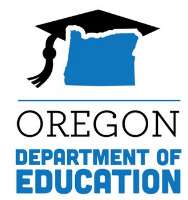 Plan de desempeño estatal (SPP)Hoja de datosIndicador B3: Participación y competencia de estudiantes con programas de educación individualizados (IEPs)Plan de desempeño estatal (SPP)Hoja de datosIndicador B3: Participación y competencia de estudiantes con programas de educación individualizados (IEPs)Plan de desempeño estatal (SPP)Hoja de datosIndicador B3: Participación y competencia de estudiantes con programas de educación individualizados (IEPs)Plan de desempeño estatal (SPP)Hoja de datosIndicador B3: Participación y competencia de estudiantes con programas de educación individualizados (IEPs)Años fiscales201420152016201720182019Objetivo de participación en lectura ≥95.00%95.00%95.00%95.00%95.00%95.00%Objetivo de participación en matemáticas ≥95.00%95.00%95.00%95.00%95.00%95.00%Años fiscales201420152016201720182019Objetivo de desempeño de lectura ≥54.50%54.50%28.00%35.00%41.00%41.00%Objetivo de desempeño matemático ≥40.00%40.00%25.00%32.00%39.00%39.00%Años fiscales201420152016201720182019Objetivo de desempeño de lectura ≥54.50%54.50%28.00%35.00%41.00%41.00%Objetivo de desempeño matemático ≥40.00%40.00%25.00%32.00%39.00%39.00%LecturaLecturaLecturaLecturaMatemáticasMatemáticasMatemáticasMatemáticasAños fiscalesGrado 4Objetivo ≥Grado 8Objetivo ≥Grado 11Objetivo ≥Años fiscalesGrado 4Objetivo ≥Grado 8Objetivo ≥Grado 11Objetivo ≥202095.00%95.00%95.00%202095.00%95.00%95.00%202195.00%95.00%95.00%202195.00%95.00%95.00%202295.00%95.00%95.00%202295.00%95.00%95.00%202395.00%95.00%95.00%202395.00%95.00%95.00%202495.00%95.00%95.00%202495.00%95.00%95.00%202595.00%95.00%95.00%202595.00%95.00%95.00%LecturaLecturaLecturaLecturaMatemáticasMatemáticasMatemáticasMatemáticasAños fiscalesGrado 4Objetivo ≥Grado 8Objetivo ≥Grado 11Objetivo ≥Años fiscalesGrado 4Objetivo ≥Grado 8Objetivo ≥Grado 11Objetivo ≥202021.79%15.52%26.12%202019.71%9.18%5.58%202121.93%15.63%26.83%202119.91%9.47%5.85%202222.08%15.73%27.53%202220.10%9.75%6.12%202322.23%15.84%28.24%202320.29%10.04%6.39%202422.38%15.94%28.94%202420.48%10.32%6.65%202522.53%16.05%29.65%202520.67%10.61%6.92%LecturaLecturaLecturaLecturaMatemáticasMatemáticasMatemáticasMatemáticasAños fiscalesGrado 4Objetivo ≥Grado 8Objetivo ≥Grado 11Objetivo ≥Años fiscalesGrado 4Objetivo ≥Grado 8Objetivo ≥Grado 11Objetivo ≥202056.04%48.15%57.10%202037.35%40.89%44.72%202163.17%54.79%60.38%202144.12%44.13%46.26%202270.30%61.42%63.65%202250.89%47.37%47.79%202377.43%68.06%66.92%202357.66%50.60%49.32%202484.55%74.70%70.19%202464.43%53.84%50.86%202591.68%81.34%73.47%202571.21%57.07%52.39%LecturaLecturaLecturaLecturaMatemáticasMatemáticasMatemáticasMatemáticasAños fiscalesGrado 4Objetivo ≤Grado 8Objetivo ≤Grado 11 Objetivo ≤Años fiscalesGrado 4Objetivo ≤Grado 8Objetivo ≤Grado 11Objetivo ≤202028.10%40.84%43.20%202024.15%32.20%27.37%202128.40%41.78%43.70%202124.21%33.16%28.00%202228.71%42.72%44.19%202224.28%34.13%28.63%202329.01%43.66%44.68%202324.35%35.09%29.27%202429.32%44.59%45.18%202424.41%36.05%29.90%202529.62%45.53%45.67%202524.48%37.01%30.53%LecturaLecturaLecturaLecturaMatemáticasMatemáticasMatemáticasMatemáticasAños fiscalesGrado 4Objetivo ≥Grado 8Objetivo ≥Grado 11Objetivo ≥Años fiscalesGrado 4Objetivo ≥Grado 8Objetivo ≥Grado 11Objetivo ≥202095.00%95.00%95.00%202095.00%95.00%95.00%202195.00%95.00%95.00%202195.00%95.00%95.00%202295.00%95.00%95.00%202295.00%95.00%95.00%202395.00%95.00%95.00%202395.00%95.00%95.00%202495.00%95.00%95.00%202495.00%95.00%95.00%202595.00%95.00%95.00%202595.00%95.00%95.00%LecturaLecturaLecturaLecturaMatemáticasMatemáticasMatemáticasMatemáticasAños fiscalesGrado 4Objetivo ≥Grado 8Objetivo ≥Grado 11Objetivo ≥Años fiscalesGrado 4Objetivo ≥Grado 8Objetivo ≥Grado 11Objetivo ≥202021.79%15.52%26.12%202019.71%9.18%5.58%202122.47%16.18%27.00%202120.07%9.47%5.87%202223.15%16.85%27.88%202220.43%9.75%6.16%202323.83%17.51%28.75%202320.79%10.04%6.45%202424.51%18.17%29.63%202421.14%10.32%6.74%202525.19%18.83%30.51%202521.50%10.89%7.03%LecturaLecturaLecturaLecturaMatemáticasMatemáticasMatemáticasMatemáticasAños fiscalesGrado 4Objetivo ≥Grado 8Objetivo ≥Grado 11Objetivo ≥Años fiscalesGrado 4Objetivo ≥Grado 8Objetivo ≥Grado 11Objetivo ≥202056.04%48.15%57.10%202037.35%40.89%44.72%202163.17%54.79%60.38%202144.12%44.13%46.94%202270.30%61.42%63.65%202250.89%47.37%49.15%202377.43%68.06%66.92%202357.66%50.60%51.37%202484.55%74.70%70.19%202464.43%53.84%53.58%202598.81%87.98%76.74%202577.98%60.31%55.80%LecturaLecturaLecturaLecturaMatemáticasMatemáticasMatemáticasMatemáticasAños fiscalesGrado 4Objetivo ≤Grado 8Objetivo ≤Grado 11Objetivo ≤Años fiscalesGrado 4Objetivo ≤Grado 8Objetivo ≤Grado 11Objetivo ≤202028.10%40.84%43.20%202024.15%32.20%27.37%202128.67%41.78%44.22%202124.43%33.16%28.33%202229.25%42.72%45.24%202224.71%34.13%29.30%202329.82%43.66%46.26%202324.99%35.09%30.27%202430.39%44.59%47.27%202425.27%36.05%31.24%202530.97%46.47%48.29%202525.55%37.97%32.21%